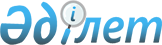 О преобразовании Казахского научно-исследовательского института научно-технической и конъюнктурно-коммерческой информации с вычислительным центром при Минэкономики Республики Казахстан в Казахский государственный научно-исследовательский институт научно-технической информации при Министерстве науки и новых технологий Республики Казахстан
					
			Утративший силу
			
			
		
					Постановление Кабинета Министров Республики Казахстан от 30 апреля 1993 г. N 336. Утратило силу - постановлением Правительства РК от 14 июня 1999 г. N 744 ~P990744



      В соответствии с 
 постановлением 
 Кабинета Министров Республики Казахстан от 12 марта 1992 г. N 221 "О Министерстве науки и новых технологий Республики Казахстан" Кабинет Министров Республики Казахстан ПОСТАНОВЛЯЕТ: 



      1. Принять предложение Минэкономики, Министерства науки и новых технологий Республики Казахстан, Государственного комитета Республики Казахстан по государственному имуществу, согласованное с Министерством финансов и Министерством труда Республики Казахстан, о преобразовании Казахского научно-исследовательского института научно-технической и конъюнктурно-коммерческой информации с вычислительным центром при Минэкономики Республики Казахстан (КазНИИНКИ) в Казахский государственный научно-исследовательский институт научно-технической информации при Министерстве науки и новых технологий Республики Казахстан (КазгосИНТИ). 



      2. Считать правопреемниками КазНИИНКИ при Минэкономики Республики Казахстан КазгосИНТИ при Министерстве науки и новых технологий Республики Казахстан и Научно-исследовательский институт экономики и рыночных отношений при Минэкономики Республики Казахстан в соответствующей части. 



      3. Передать Научно-исследовательскому институту экономики и рыночных отношений при Минэкономики Республики Казахстан основные фонды, оборотные средства, вычислительные мощности, финансовые, материальные ресурсы и штатную численность персонала соответствующих подразделений и вычислительного центра КазНИИНКИ, переданных ему от ликвидированного постановлением Кабинета Министров Казахской ССР от 12 июня 1991 г. N 371 Научно-исследовательского института по автоматизации процессов планирования и совершенствования структур управления при Госплане Казахской ССР, с учетом их состояния на момент преобразования КазНИИНКИ. 



      Преобразование КазНИИНКИ в КазгосИНТИ осуществить в пределах финансовых и материальных ресурсов, бюджетных ассигнований и других лимитов и нормативов, выделенных КазНИИНКИ, за вычетом средств, передаваемых Научно-исследовательскому институту экономики и рыночных отношений при Минэкономики Республики Казахстан.<*> 



      Сноска. Пункт 3 признан утратившим силу с 20 марта 1996 г. - постановлением Правительства РК от 9 января 1996 г. N 32. 



      4. Минэкономики и Министерству науки и новых технологий Республики Казахстан в десятидневный срок осуществить разделение КазНИИНКИ и передачу КазгосИНТИ и Научно-исследовательскому институту экономики и рыночных отношений при Минэкономики Республики Казахстан соответствующих научных, производственных и вспомогательных подразделений, основных фондов, оборотных средств, материальных ресурсов и штатной численности персонала. 



      5. Установить КазгосИНТИ следующие основные направления научной и информационной деятельности: 



      участие в разработке и реализации информационной политики; 



      проведение исследований и разработок по совершенствованию государственной системы научно-технической информации, научно-информационной деятельности, анализа и обобщения научно-технической информации и потребностей в ней специалистов народного хозяйства; 



      координация работ и участие в формировании национального информационного ресурса в виде совокупности документальных фондов, баз и банков данных научно-технической информации в соответствии с приоритетами научно-технического и социально-экономического развития Республики Казахстан; 



      информационное обеспечение проводимых в республике работ по формированию, экспертизе и реализации научно-технических программ; 



      проведение регистрации научно-исследовательских и опытно-конструкторских работ, диссертаций, неопубликованных алгоритмов, депонирования рукописей научных работ, выполняемых в республике; 



      информационное обеспечение управления научно-техническим развитием Республики Казахстан; 



      информационное обслуживание коллективных и индивидуальных абонентов республики; 



      научно-техническая пропаганда, переводческая и издательская деятельность; 



      нормативно-методическое обеспечение государственной системы научно-технической информации; 



      руководство деятельностью областных межотраслевых центров научно-технической информации; 



      подготовка и переподготовка кадров для органов научно-технической информации республики и осуществление мероприятий по повышению информационной культуры специалистов народного хозяйства. 



      6. Возложить на КазгосИНТИ функции Национального информационного центра, координирующего на территории республики межгосударственный обмен научно-технической информацией. 



      7. Подчинить КазгосИНТИ областные межотраслевые центры научно-технической информации согласно приложению. 



      8. Возложить на КазгосИНТИ координацию и методическое руководство деятельностью органов научно-технической информации министерств, ведомств, концернов, корпораций, объединений, предприятий, научных учреждений и других организаций республики в области научно-технического информационного обеспечения. 



      9. Министерству науки и новых технологий Республики Казахстан в месячный срок разработать и утвердить Устав Казахского государственного научно-исследовательского института научно-технической информации. 






      10. Признать утратившим силу постановление Кабинета Министров Казахской ССР от 12 июня 1991 г. N 373 "О создании Казахского научно-исследовательского института научно-технической и конъюнктурно-коммерческой информации с вычислительным центром при Государственном комитете Казахской ССР по экономике" и пункт 12 постановления Кабинета Министров Республики Казахстан от 12 марта 1992 г. N 221 "О Министерстве науки и новых технологий Республики Казахстан" в части создания Научно-исследовательского института моделирования и автоматизации прогнозирования социально-экономических процессов при Госэкономкомитете Республики Казахстан.

      Первый заместитель



      Премьер-министра



      Республики Казахстан

                                          Приложение



                              к постановлению Кабинета Министров



                                   Республики Казахстан



                                от 30 апреля 1993 г. N 336

                       ПЕРЕЧЕНЬ



        областных межотраслевых центров научно-технической



          информации, находящихся в подчинении Казахского



       государственного научно-исследовательского института



          научно-технической информации при Министерстве



           науки и новых технологий Республики Казахстан

Акмолинский областной межотраслевой                г. Акмола



центр научно-технической информации

Актюбинский областной межотраслевой                г. Актюбинск



центр научно-технической информации

Атырауский областной межотраслевой                 г. Атырау



центр научно-технической информации

Восточно-Казахстанский областной межотраслевой     г. Усть-Каменогорск



центр научно-технической информации

Жамбылский областной межотраслевой                 г. Жамбыл



центр научно-технической информации

Жезказганский областной межотраслевой



центр научно-технической информации                г. Жезказган

Карагандинский областной межотраслевой



центр научно-технической информации                г. Караганда

Кустанайский областной межотраслевой центр



научно-технической информации                      г. Кустанай

Кокчетавский областной межотраслевой центр



научно-технической информации                      г. Кокчетав

Кзыл-Ординский областной межотраслевой



центр научно-технической информации                г. Кзыл-Орда

Павлодарский областной межотраслевой центр



научно-технической информации                      г. Павлодар

Северо-Казахстанский областной межотраслевой



центр научно-технической информации                г. Петропавловск

Семипалатинский областной межотраслевой центр



научно-технической информации                      г. Семипалатинск

Западно-Казахстанский областной межотраслевой



центр научно-технической информации                г. Уральск

Южно-Казахстанский областной межотраслевой



центр научно-технической информации                г. Шымкент

Актауское отделение КазгосИНТИ                     г. Актау

					© 2012. РГП на ПХВ «Институт законодательства и правовой информации Республики Казахстан» Министерства юстиции Республики Казахстан
				